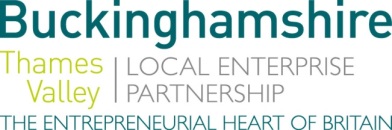 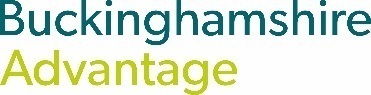 No.001.16								          11 January 2016N E W S  R E L E A S EYour chance to find out more about the latest plans for Aylesbury WoodlandsBuckinghamshire Advantage, the delivery arm of Buckinghamshire Thames Valley Local Enterprise Partnership (BTVLEP), is pleased to announce the latest plans for the Aylesbury Woodlands development scheme with a series of public exhibition events.Buckinghamshire Advantage is bringing forward development proposals for an extensive site to the east of Aylesbury, which will include commercial premises, leisure facilities, road infrastructure and housing.  Aylesbury Woodlands is intended to be a high quality sustainable scheme designed to deliver green infrastructure. It will offer mixed land use with the provision of commercial premises to facilitate employment growth, leisure opportunities to promote health and well-being and housing. Richard Harrington, Managing Director of Buckinghamshire Advantage, said: “Following the successful public engagement event we held during the summer of 2015, where we outlined our initial plans for the site, we are now keen to share our updated master plan for the Aylesbury Woodlands site following considerable detailed work.” more…Your chance to find out more about the latest plans for Aylesbury Woodlands:Since the late summer detailed work has continued on the Aylesbury Woodlands scheme including assessment by ecology, landscape, heritage, drainage, transport, air quality and noise specialists.Feedback from members of the public, elected representatives and technical stakeholders from previous events has been carefully considered as part of this work.Three public exhibitions have been organised in order to allow people to drop in and view how the master plan has evolved from the concepts presented at the public exhibitions in July 2015. These are being held at:Jubilee Hall, Bierton on Thursday 14th January, 3pm – 7pm Weston Turville Village Hall on Thursday 21st January, 4pm – 7pmAnthony Hall, Aston Clinton on Saturday 23rd January, 11am – 3pmThe Aylesbury Woodlands site is bounded to the south by the A41. To the north is the Grand Union Canal; to the east is the Arla dairy and the County Council Waste Transfer Station. To the west is the existing urban edge of Aylesbury, including the residential area of Broughton. The site covers an area of approximately 195 hectares. The design and delivery of the Eastern Link Road through the Woodlands scheme is a key element of the master plan. The road will improve north south connection by providing the missing link between the A41 and the A418. It will also provide a radial route to the east of Aylesbury Town Centre. The eastern commercial area of the Aylesbury Woodlands site was granted Enterprise Zone status as part of the spending review announced by Chancellor George Osborne on 25th November 2015. This is part of the strategic Arla/Woodlands site allocated under the ‘Aylesbury Vale Enterprise Zone’.more…Your chance to find out more about the latest plans for Aylesbury Woodlands: 3A formal planning application will be submitted to Aylesbury Vale District Council later this year and members of the public will have further opportunity to comment as part of the formal planning process.  For further details please refer to the Aylesbury Woodlands website at: www.aylesburywoodlands.co.uk Buckinghamshire is the Entrepreneurial Heart of Britain where, for well over a decade, more businesses have started here than anywhere else in the UK. It is no accident that we are the Birthplace of the Paralympics at Stoke Mandeville, the creative film engine for James Bond and Star Wars at Pinewood Studios, and the joint home of the Silverstone Grand Prix Circuit.  EndsNote to editorsThe Buckinghamshire Thames Valley Local Enterprise Partnership (BTVLEP) is a business-led ‘partnership of equals’ between local government and the private sector, building the conditions for sustainable economic growth in the County. Buckinghamshire Business First (BBF), is the Growth Hub for Buckinghamshire and is backed by Buckinghamshire based entrepreneurs, thousands of SMEs and Local Authorities.  BBF provides the link between public policy and the business community in Buckinghamshire and works with partners to create a dynamic business environment in the Entrepreneurial Heart of Britain. For further information please contact:Richard Burton	Communications ManagerT: 01494 568933M: 07866 492292E: richard.burton@btvlep.co.uk   